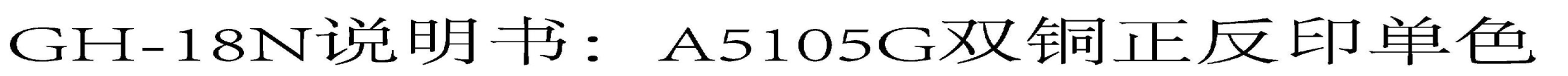 Руководство пользователяМодель: GH-18NУничтожитель насекомых использует лучи ультрафиолета, которые являются самыми притягательными для световых сенсоров летучих насекомых, таких как мухи, моль, комары и другие. Эти насекомые погибают от электрического тока, проходящего в металлической сетке. Без химии, без запаха, без использования спреев, без ультразвука, не загрязняет окружающую среду, безопасно для людей и животных. Идеально подходит для использования дома, на фабриках, в местах общественного питания, больницах и других.Внимание!Можно использовать как на открытом воздухе, так и в помещениях.Высокое напряжение! Отключите от сети перед ремонтом или очисткой.При включенном приборе не кладите металлические предметы внутрь решетки.Устанавливайте прибор вдали от легковоспламеняемых предметов.Прибор не предназначен для использования людьми (включая детей) с ограниченными физическими, чувствительными или умственными возможностями, а также людьми с недостаточным опытом и знаниями, пока они не получат инструкции относительно пользования прибором от человека, ответственного за их безопасность.Не допускайте попадания воды или других жидкостей на прибор.При использовании удлинителей держите их вдали от воды и других жидкостей.Запрещено использовать прибор в месте скопления легковоспламеняющихся паров и взрывчатой пыли.Уничтожитель можно повесить на стену с помощью 4 болтов либо поставить на ровную устойчивую поверхность.В данном уничтожителе нельзя заменить лампу. После того, как она перегорела, просто утилизируйте данный прибор.При любом повреждении необходимо связаться с квалифицированным специалистом.При очистке прибора обязательно отключайте прибор от сети. После этого очистите лоток и сам уничтожитель с помощью сухой тряпки.Потребление: AC220V-240V 50/60 Hz